大同大學餐廳膳食衛生檢查結果檢查時間:110年5月14日(星期五)上午0900-1100時檢查人員:連靜慧營養師、鄭凌憶經理、王信又經理缺失項目: 上週(5月6日)衛生檢查缺失複查，請參閱表1。上週(5月6日)衛生檢查缺失複查和改善狀況照片，請參閱表2。本週個別餐廳缺失統計表，請參閱表3。本週個別餐廳缺失照片，請參閱表4。本週熱藏食物中心溫度檢測照片記錄，請參閱記錄表5。表1. 上週缺失統計表表2.上週檢查缺失改善照片表3.本週個別餐廳缺失統計表表4.本週檢查缺失照片5.本週熱藏食物中心溫度檢測照片記錄敬陳總務長餐廳作業場所衛生管理複檢從業人員衛生管理複檢驗收及儲存衛生管理複檢其他複檢尚志尚志自助餐/中央廚房尚志小食麵清潔用品請置放於同一處(已現場改進)ok尚志真元氣滷味湯鍋旁邊不潔ok尚志小綿羊快餐尚志哈瓦那義大利麵&焗烤尚志壹而美早餐110.5.2鮮奶過期ok尚志OA咖啡茶飲經營99早餐未填寫自主檢查表及溫度記錄ok經營玉福滷味工作人員不可穿拖鞋ok未填寫自主檢查表及溫度記錄5/3-5/5未送食物檢體ok經營茶覺未填寫自主檢查表及溫度記錄ok經營陳記夾子未洗乾淨煮飯鍋蓋上油膩桌上不潔未填寫自主檢查表及溫度記錄5/3-5/5未送食物檢體Okok經營八方雲集未戴帽子(已現場改善)ok未填寫自主檢查表及溫度記錄ok經營南樓自助餐/中央廚房未戴口罩及帽子(已現場改善)ok冷藏庫內食材未覆蓋ok 未填寫自主檢查表及溫度記錄5/3-5/5未送食物檢體Okok真元氣滷味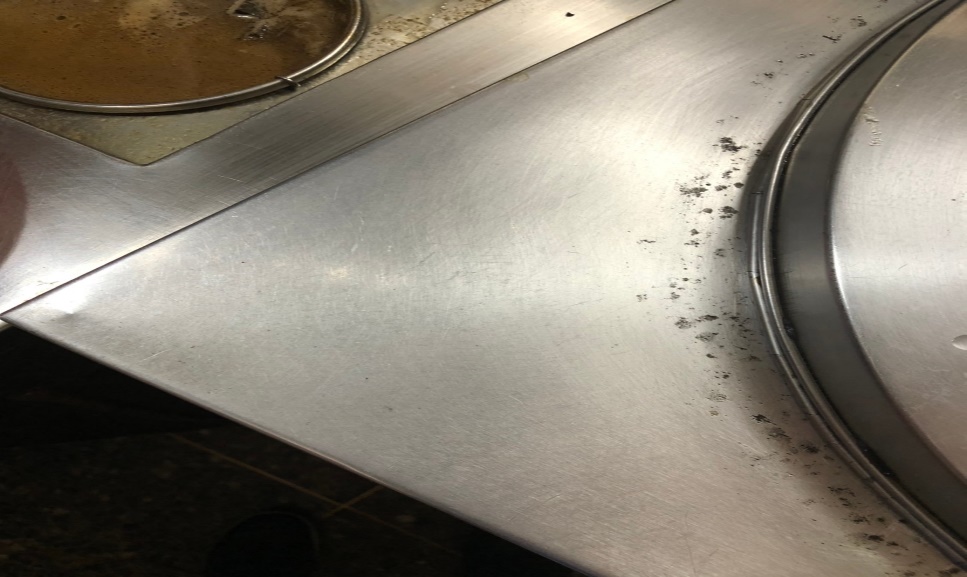 湯鍋旁邊不潔(已改善)南樓自助餐/中央廚房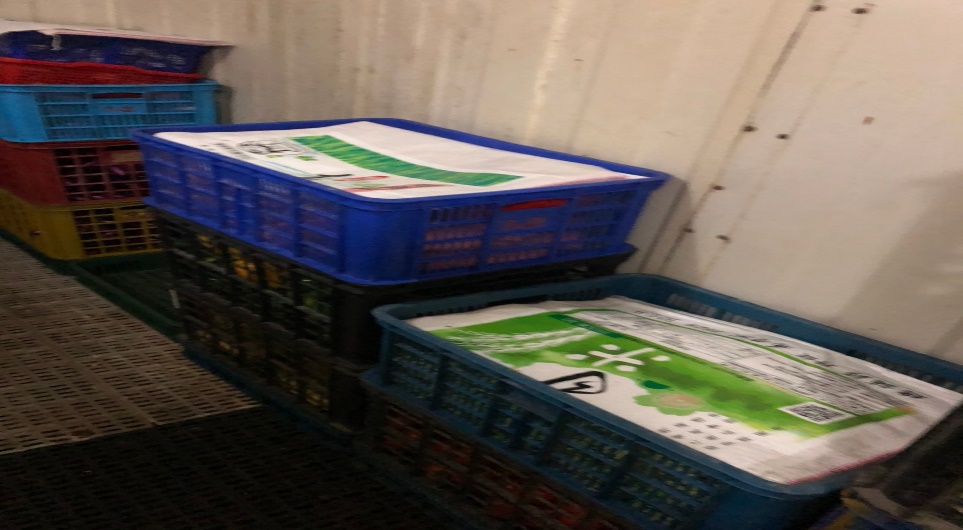 冷藏庫食材未覆蓋(已改善)陳記咖哩鐵板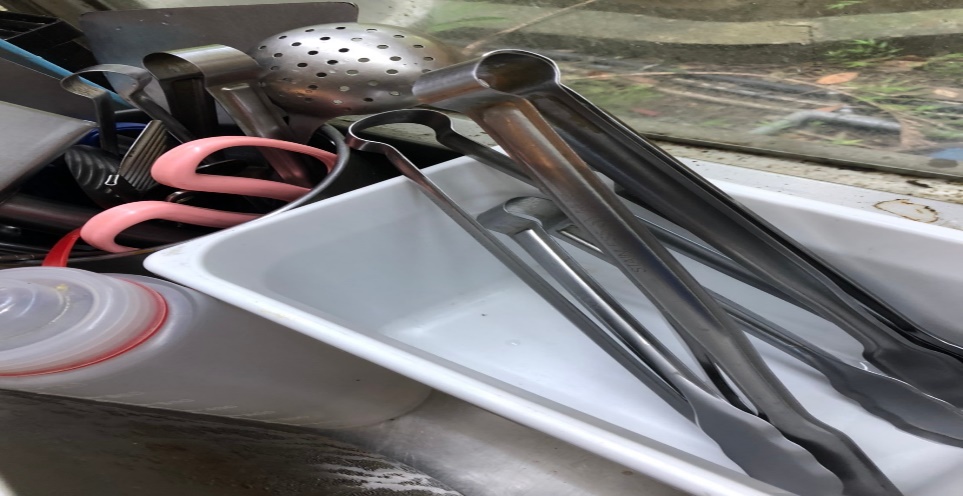 夾子未洗乾淨(已改善)陳記咖哩鐵板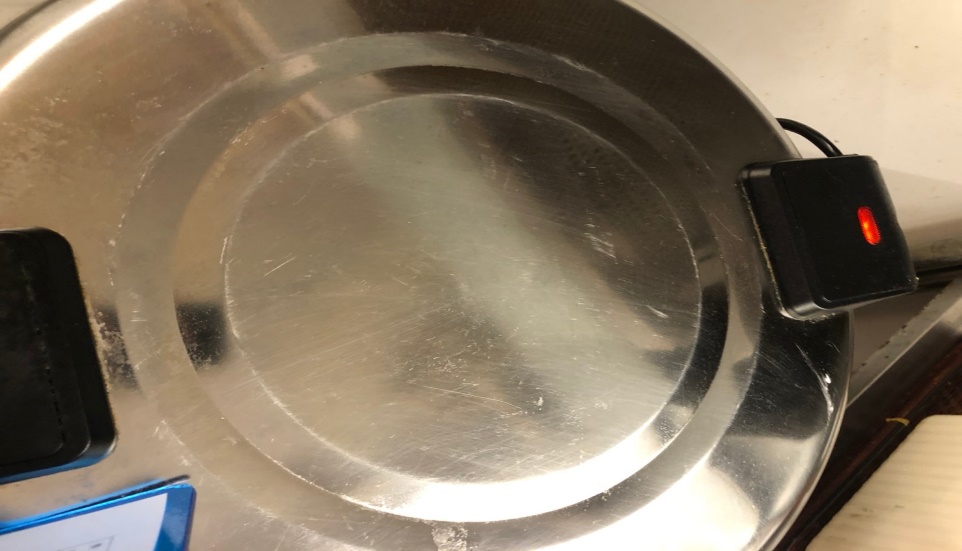 煮飯鍋蓋上油膩(已改善)玉福滷味陳記南樓自助餐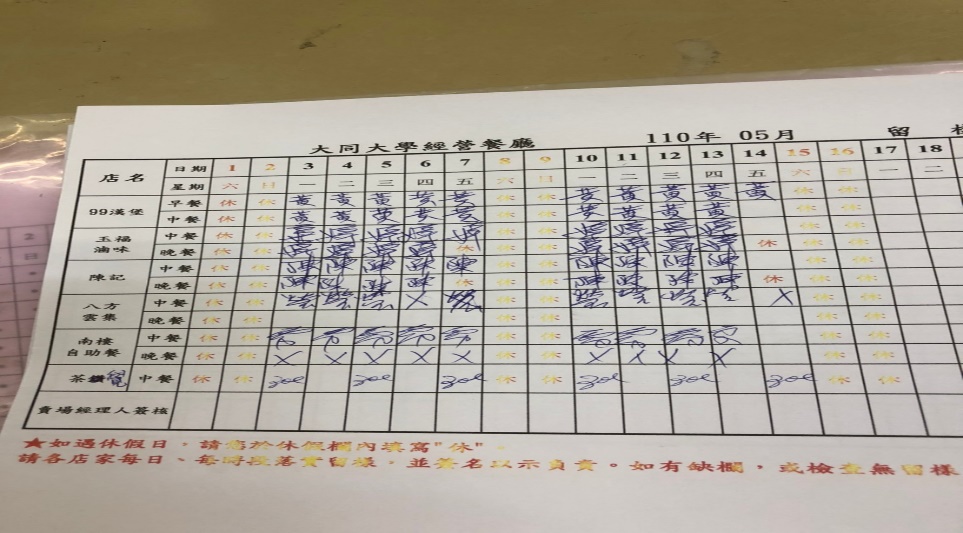 5/3-5/5未送食物檢體(已改善)餐廳作業場所衛生管理從業人員衛生管理驗收及儲存衛生管理其他尚志尚志自助餐/中央廚房飯鍋檯不潔油灌不可直接放置地板(已現場改善)食材桶蓋不潔尚志小食麵尚志真元氣滷味湯桶蓋子不潔尚志小綿羊快餐尚志哈瓦那義大利麵&焗烤尚志壹而美早餐抽油煙機上方不潔尚志OA咖啡茶飲經營99早餐經營玉福滷味經營茶覺經營陳記咖哩鐵板不可使用基因改造食材,請退貨經營八方雲集鋼盤不潔，需當天清洗乾淨經營南樓自助餐/中央廚房托盤不潔沒使用盤子請收起來尚志自助餐/中央廚房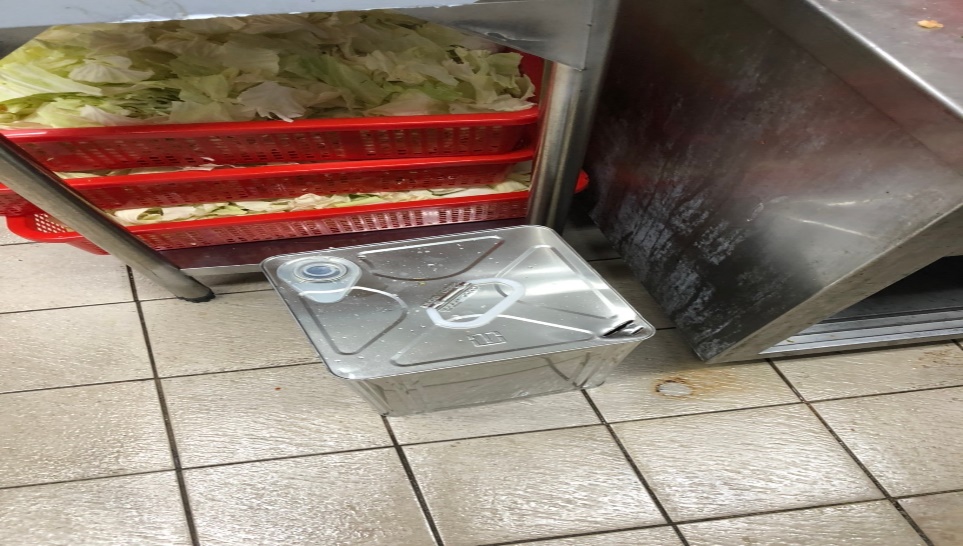 油灌不可直接放置地板(已現場改善)尚志自助餐/中央廚房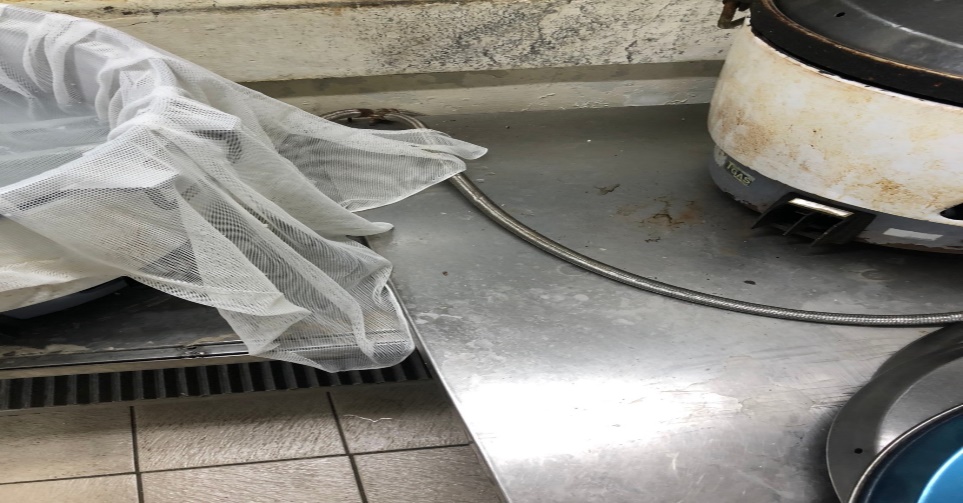 飯鍋檯不潔尚志自助餐/中央廚房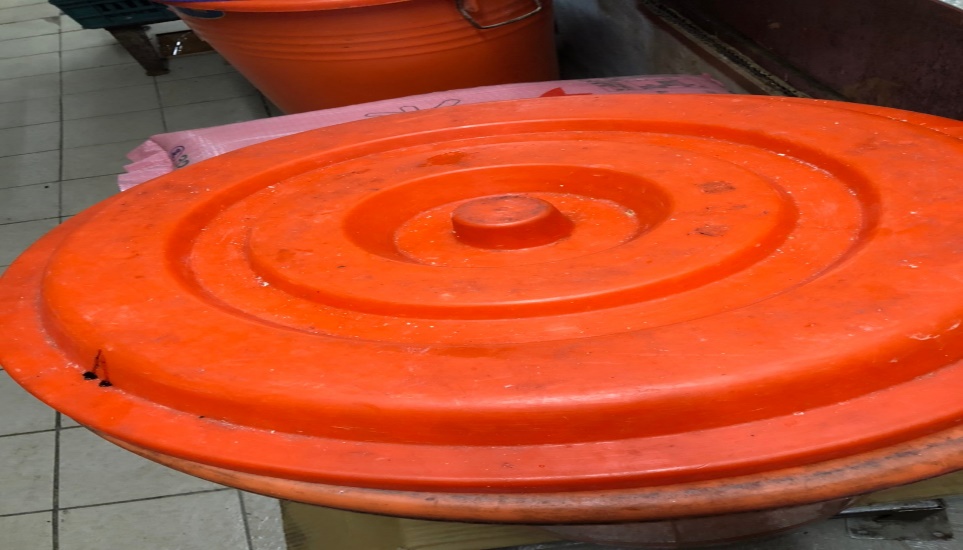 食材桶蓋不潔真元氣滷味	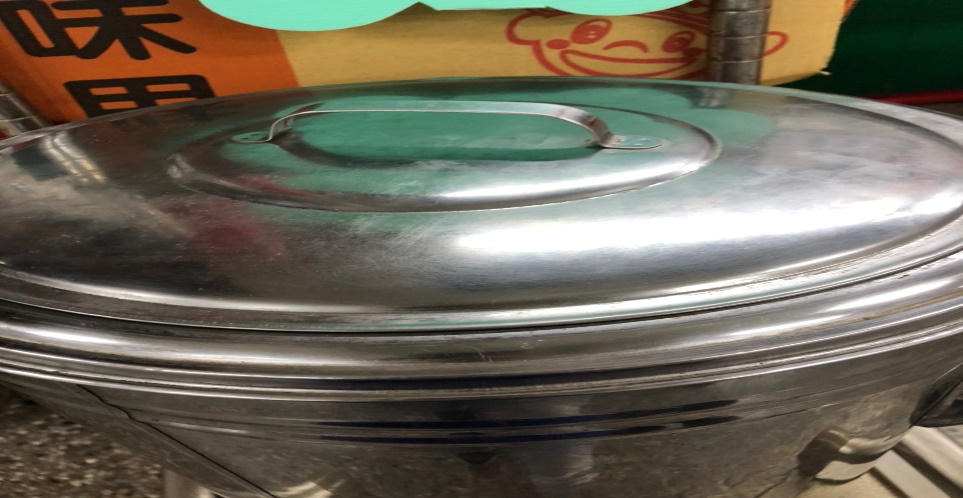 湯桶蓋子不潔壹而美早餐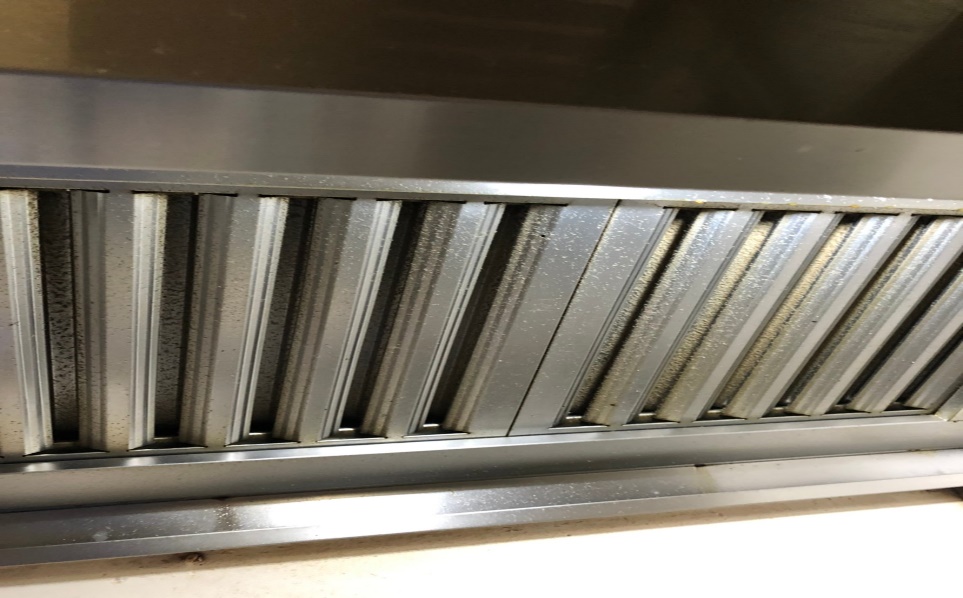 抽油煙機上方不潔南樓自助餐/中央廚房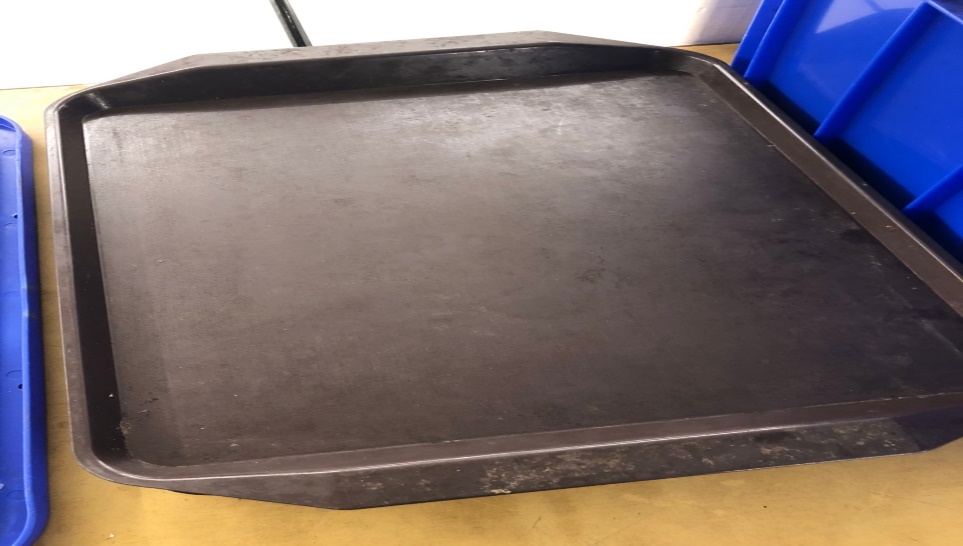 托盤不潔南樓自助餐/中央廚房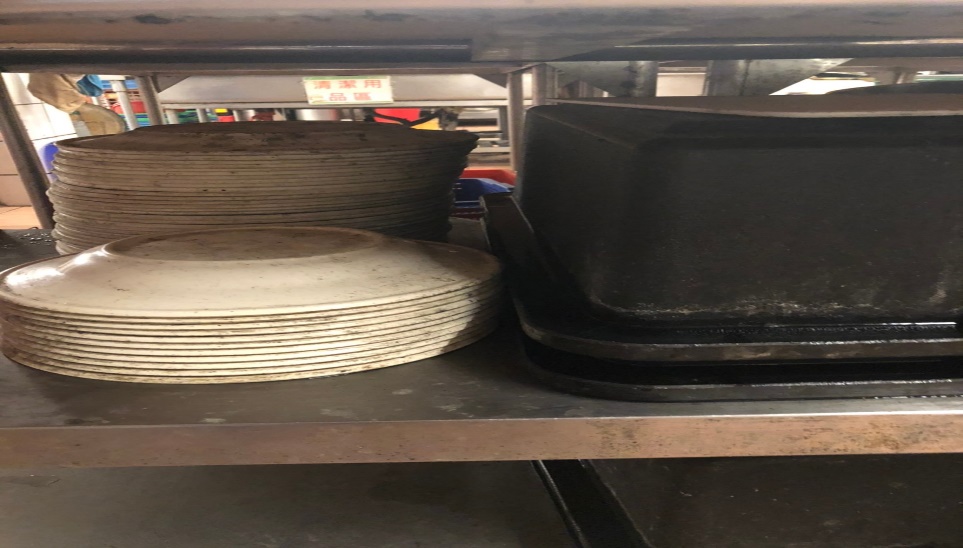 沒使用盤子請收起來八方雲集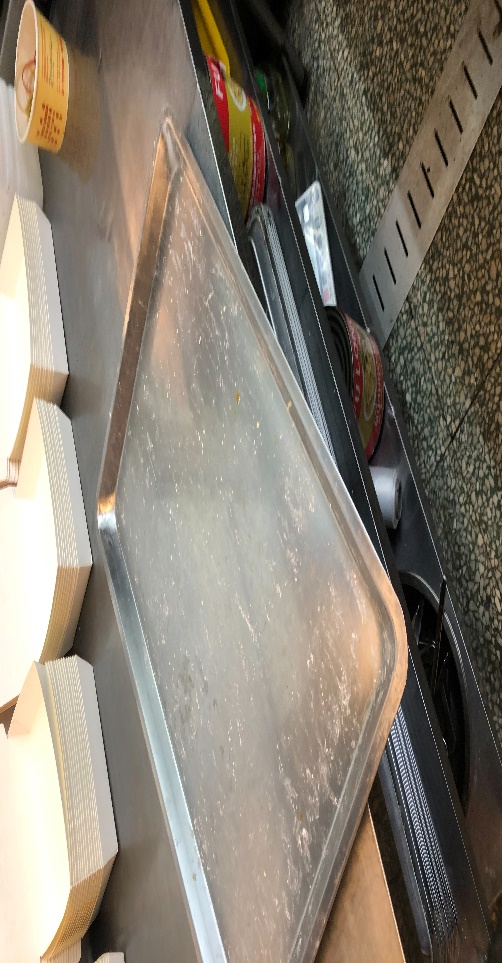 鋼盤不潔，需當天清洗乾淨陳記咖哩鐵板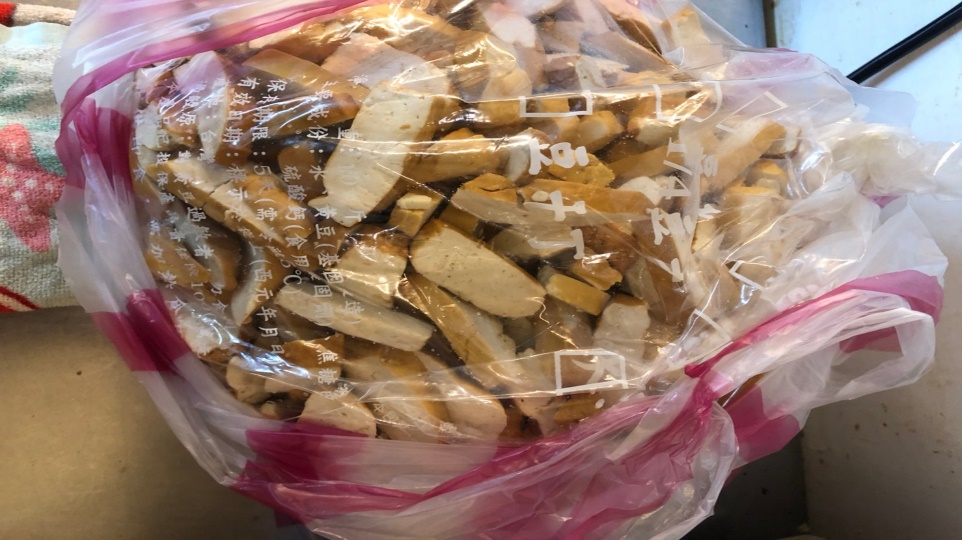 不可使用基因改造食材,請退貨餐廳/菜餚照片中心溫度尚志自助餐/中央廚房滷雞腿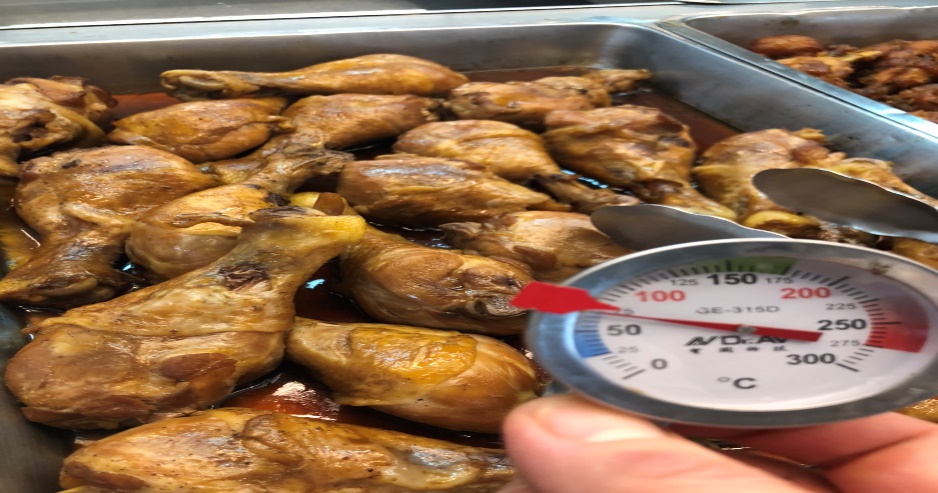 65℃南樓自助餐/中央廚房什錦豬肉絲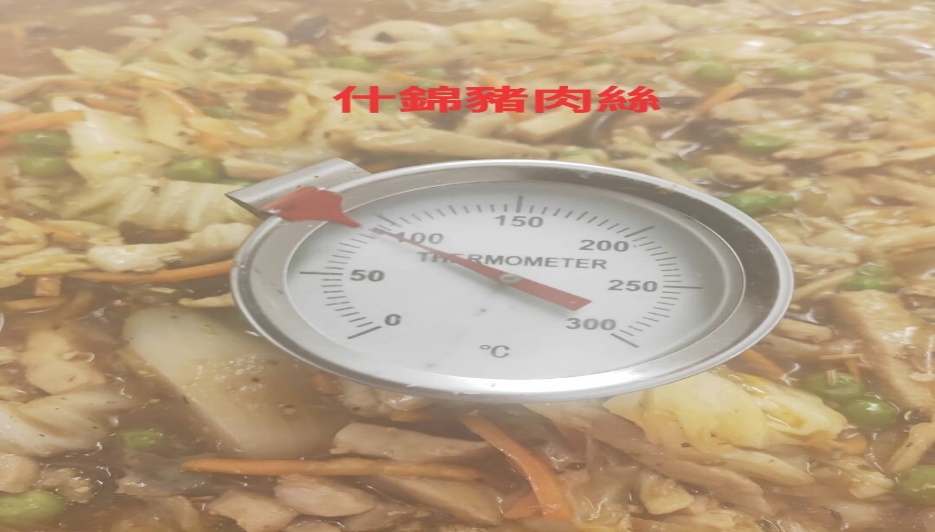 73℃ 承辦人總務處組長總務長